This is your opportunity to lead inspirational social change within Bristol!  Grassroot Communities is an established organisation which operates primarily but not exclusively in South Bristol and is in the process of becoming a Charitable Incorporated Organisation. It is guided by the professional principles and practices of youth and community work and influenced by the positive impact of nature, to deliver a wide variety of innovative school, youth and community led projects in communities on the margins of the city. We engage, challenge and inspire young people and others in their neighbourhoods to be the changes they want to see, improving quality of life and creating real social change. Grassroot Communities is a young organisation that has developed very rapidly under the guidance of a dynamic CEO, a highly skilled team of youth and community workers and a committed group of talented trustees. We are now looking for a Chair to supplement the current trustees and guide us onto the next phase of our exciting journey. We’d love to hear from you if you have the following qualities:A passion for positive social change and community created solutions Proven leadership and decision making abilities Excellent understanding and implementation of relationship building strategies and can facilitate positive stakeholder engagement An understanding of  the challenges faced by marginalised communities Expertise in and commitment to education, youth and community capacity building For more information please see https://www.facebook.com/grassrootcommunities/To arrange an informal discussion please contact CEO Ben Carpenter on info@grassrootcommunities.orgPlease send your CV and covering letter (Expression of Interest) to info@grassrootcommunities.org by no later than 5pm 23rd October.Change is coming and it’s from the grassroot and up!Best WishesGrassroot Communities CEO: 	Ben Carpenter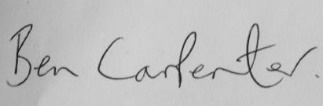 